Cikó Község Polgármesterétől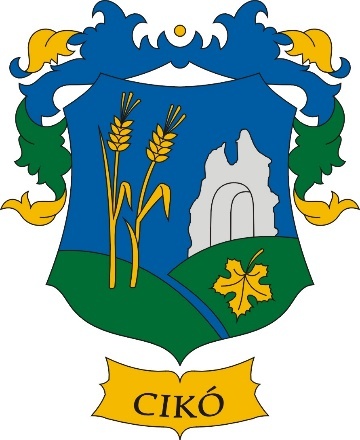 JEGYZŐKÖNYVCIKÓ KÖZSÉG ÖNKORMÁNYZATAKÉPVISELŐ-TESTÜLETÉNEK2017.SZEPTEMBER 27-ÉN TARTOTTNyíltRENDKÍVÜLI ÜLÉSÉRŐLCIKÓ KÖZSÉG ÖNKORMÁNYZATAKÉPVISELŐ-TESTÜLETÉNEKSzám: C/4-19 /2017J E G Y Z Ő K Ö N Y VKészült: Cikó Község Önkormányzat Képviselő-testülete rendkivüli nyílt üléséről. 	Helye: Cikói Községháza tanácskozó terme (Cikó, Iskola tér 1.)Ideje: 2017. szeptember 27. 17,00 óraJelen vannak: Haures Csaba polgármesterBekfi István MártonBeréti Anikó	           László Józsefné	Bíró Bernát képviselők (5 fő )Igazoltan távol van: ----Tanácskozási joggal megjelent: Bakó Józsefné jegyzőJegyzőkönyvvezető: SchraubnéBuszlauer Máriaigazgatási előadóHaures Csaba polgármester köszöntötte a megjelenteket, majd a jelenléti ív alapján megállapította, hogy a Képviselő-testület határozatképes.Haures Csaba polgármester javaslatot tett arra, hogy a meghívóban szereplő napirendi pontok kerüljenek megtárgyalásra.Cikó Község Önkormányzatának Képviselő-testülete a javaslat alapján – egyhangúlag, 5 igen szavazattal – az alábbi napirendi pontokat fogadta el:Napirendi pontok:A Bursa Hungarica Felsőoktatási Önkormányzati Ösztöndíjpályázat 2018. évi fordulójához való csatlakozásrólElőterjesztő: Haures Csaba polgármester	(irásbeli előterjesztés)Cikó község belterületi útjainak helyreállítása Előterjesztő: Haures Csaba polgármester	(szóbeli előterjesztés)HauresCsaba                                                                                           Bakó Józsefnépolgármester                                                    1                                                              jegyző3.) Egyebek4.) Kérdések, interpellációkNapirendi pontok tárgyalása:1) A Bursa Hungarica Felsőoktatási Önkormányzati Ösztöndíjpályázat 2018. évi fordulójához való csatlakozásrólElőterjesztő: Haures Csabapolgármester(írásbeli előterjesztés)Haures Csaba polgármester az írásbeli előterjesztéshez nem kívánt kiegészítést tenni, annak ismeretében kérte a képviselőket, hogy az írásbeli előterjesztést vitassák meg és fogadják el.A képviselők részéről a napirendi ponttal kapcsolatban egyéb kérdés, hozzászólás nem hangzott el, a polgármester szavazást rendelt el az előterjesztésben szereplő határozati javaslatokról.Szavazás után Cikó Község Önkormányzat képviselő testülete egyhangúlag 5 igen szavazattal a következő határozatot hozta:91/2017. (IX.27.) képviselő testületi határozataBursa Hungarica Felsőoktatási Ösztöndíjpályázat 2018. évi fordulójához való csatlakozásrólCikó Község Önkormányzatának Képviselő-testülete csatlakozik az Emberi Erőforrás Minisztérium Bursa Hungarica Felsőoktatási Önkormányzati Ösztöndíjpályázat 2018. évi fordulójához, egyúttal felkéri a polgármestert a csatlakozási nyilatkozat aláírására. A Képviselő-testület felkéri a jegyzőt, hogy gondoskodjék az Emberi Erőforrás Támogatáskezelő részére a csatlakozási nyilatkozat megküldéséről, a Bursa Hungarica Ösztöndíjpályázat pályázati felhívás közzétételéről. A képviselő-testület az ösztöndíjpályázaton felhasználható 2018. évi pénzkeretet 100.000,- Ft összegben határozza meg. A Képviselő-testület felkéri a polgármestert, hogy a 2018. évi költségvetési rendelettervezése során a 3.) pont szerinti pénzkeretet tervezésére kerüljön sor. Felelős:Bakó Józsefné jegyző, Haures Csaba polgármesterHatáridő:folyamatosHauresCsaba                                                                                           Bakó Józsefnépolgármester                                                    2                                                              jegyzőCikó község belterületi útjainak helyreállítása Előterjesztő: Haures Csaba polgármester	(szóbeli előterjesztés)Haures Csaba polgármester ismertette, hogy a KÉSZ Közúti és Szolgáltató Kft. árajánlatát mely a következő helyreállításokat tartalmazza:Cikó, Arany János utca betonburkolat helyreállítása aszfalttalCikó, Hársfa utca19. betonút helyreállításaCikó, Hársfa utca25. betonút helyreállításaCikó, Perczel M. utca- gyalogos átjáró átépítéseA képviselők részéről a napirendi ponttal kapcsolatban egyéb kérdés, hozzászólás nem hangzottel, a polgármester következő határozati javaslatot tette fel szavazásra/2017. (IX.27.) Képviselő-testületi határozatCikó község belterületi betonburkolatú útjainak helyreállításárólCikó Község Önkormányzatának Képviselő-testülete úgy határozott, hogy Cikó község betonútjainak és gyalogos átjáró helyreállítása a következő helyszíneken valósul meg. Cikó, Arany János utca betonburkolat helyreállítása aszfalttalCikó, Hársfa utca 19. betonút helyreállításaCikó, Hársfa utca 25. betonút helyreállításaCikó, Perczel M. utca- gyalogos átjáró átépítéseFelújításával bruttó 5.175.837,- Ft vállalkozói díjért a KÉSZ Kft-t (7140.Bátaszék, Bonyhádi u. 28.) bízza meg.Szavazás után Cikó Község Önkormányzat képviselő testülete egyhangúlag, 5 igen szavazattal a következő határozatot hozta:92/2017. (IX.27.) Képviselő-testületi határozatCikó község belterületi betonburkolatú útjainak helyreállításárólCikó Község Önkormányzatának Képviselő-testülete úgy határozott, hogy Cikó község betonútjainak és gyalogos átjáró helyreállítása a következő helyszíneken valósul meg. Cikó, Arany János utca betonburkolat helyreállítása aszfalttalCikó, Hársfa utca 19. betonút helyreállításaCikó, Hársfa utca 25. betonút helyreállításaCikó, Perczel M. utca- gyalogos átjáró átépítéseFelújításával bruttó 5.175.837,- Ft vállalkozói díjért a KÉSZ Kft-t (7140.Bátaszék, Bonyhádi u. 28.) bízza meg.HauresCsaba                                                                                           Bakó Józsefnépolgármester                                                    3                                                              jegyzőMűszaki ellenőrzési feladatok ellátásával a Sebiber Bt-t. (7122. Kakasd, Kossuth Lajos utca 30.) bízza meg.Cikó Község Önkormányzatának Képviselő-testülete felhatalmazza Haures Csaba polgármestert a KÉSZ Kft-vel illetve a SebiberBt-vel kötendő szerződés aláírására.Határidő: azonnalFelelős: Haures Csaba polgármesterHatározattal értesítve: KÉSZ Kft.			Sebiber Bt                                    Közös Hivatal gazdasági előadójaEgyebekKérdések, interpellációk A nyílt testületi ülésen egyéb kérdés, hozzászólás nem volt, a polgármester megköszönte az azon való részvételt és az ülést 18,10 órakor bezárta.Kmft.HauresCsaba 							  Bakó Józsefné	polgármester                                                                                           jegyző